CLAROeinzigartige Zweifamilien-Villettamit schönem Garten und herrlichem Ausblick…………………………..………………………………..…………………….…………………………………….bellissima villetta bifamigliarecon bel giardino e bellissima vista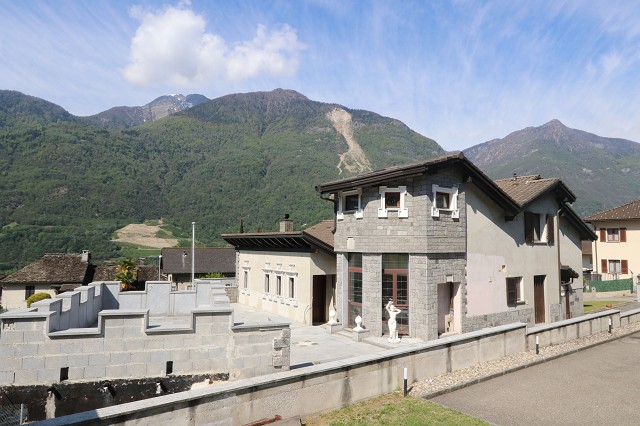                                                  4180/2998Fr. 1'365‘000.--  Standort | Umgebung6702 Claro, via Interno i Bairi 2Region:	RivieraLage:	sehr ruhig und sonnigAussicht:	herrlicher Ausblick Schulen:	jaEinkauf:	100möffentlicher Verkehr:	400mDistanz nächste Stadt:	7kmDistanz Autobahn:	6km  BeschreibungDiese spezielle Zweifamilien-Villetta liegt an wunderschöner Aussichtslage in Claro nördlich von Bellinzona. Die 1984 erbaute und 2000 renovierte Liegenschaft  befindet sich in einem guten Zustand. Sie wirkt rustikal, hell und wohnlich und bietet mit den burgähnlichen Details und Aussenmauern ein einzigartiges, herrschaftliches Ambiente. Der Eingang mit separatem WC der 5 ½-Zimmer-Duplexwohnung führt in die offene Wohnküche mit vorgelagerter, charmanter Essecke, Esszimmer und Wohnraum mit Cheminéee. Vom Wintergarten gelangt man auf die grossen Aussichtsterrassen mit den spektakulären Burgmauern-Geländer. Ein herrlicher Ausblick erstreckt sich auf die umliegenden Berge. Im Obergeschoss sind ein Salotto mit Blick auf das Esszimmer, 3 Schlafzimmer sowie das Bad eingebaut. Ein kleines Zimmer, welches noch ausgebaut werden könnte sowie Estrichräume komplettieren die Hauptwohnung. Die untere 2 ½-Zimmer-Wohnung mit Wohn-/Essraum, Küche, Schlafzimmer und Dusche/WC könnte durch Ausbau eines weiteren Zimmers vergrössert werden. Weiter befinden sich auf dieser Etage eine Waschküche, ein Keller- und Heizungsraum. Der grossflächige, gepflegte Umschwung umfasst einen sehr schönen Garten sowie eine ca. 200m2 grosse Baulandreserve in der Zone R3 im östlichen Teil der Liegenschaft. Das Haus ist mit dem Auto gut erreichbar. Eine kleine Einfahrt mit bis zu 6 Aussenparkplätzen führt zu den beiden Einzelgaragen. Die Fahrt ins Stadtzentrum von Bellinzona dauert ca. 10 Minuten. Locarno und der Lago Maggiore liegen eine halbe Fahrstunde entfernt.  In ca. 5 Minuten gelangt man zur Autobahn A2 in Bellinzona-Nord.   Highlightseinzigartiges, herrschaftliches Ambiente mit Burgmauernzwei Wohneinheiten – ideal beispielsweise für Generationenhausschöner und gepflegter Umschwung mit Gartengrosse Terrassen mit herrlicher Aussicht  Posizione | Dintorni6702 Claro, via Interno i Bairi 2Regione: RIvieraPosizione: molto tranquilla e soleggiataVista: vista magnifica Scuole: sìAcquisto: 100mtrasporto pubblico: 400mDistanza dalla prossima città: 7kmDistanza autostrada: 6km  DescrizioneQuesta speciale villa bifamiliare si trova in una splendida posizione panoramica a Claro, a nord di Bellinzona. L'immobile, costruito nel 1984 e ristrutturato nel 2000, è in buone condizioni. Si presenta rustico, luminoso e accogliente e offre, con i dettagli e le mura esterne del castello, un ambiente unico e maestoso. L'ingresso con WC separato dell'appartamento duplex di 5 ½ locali conduce alla cucina aperta con un'incantevole zona pranzo, sala da pranzo e soggiorno con camino. Dal giardino d'inverno si raggiungono le grandi terrazze panoramiche con le spettacolari ringhiere delle mura del castello. Una magnifica vista si estende sulle montagne circostanti. Al piano superiore si trova un salotto con vista sulla sala da pranzo, 3 camere da letto e il bagno. Una piccola stanza, che potrebbe ancora essere sviluppata, così come le stanze con il massetto completano l'abitazione principale. L'appartamento inferiore di 2 ½ locali con soggiorno/sala da pranzo, cucina, camera da letto e doccia/WC potrebbe essere ampliato con l'estensione di un altro locale. Inoltre, su questo piano si trovano una lavanderia, una cantina e un locale per il riscaldamento. L'ampia e ben tenuta comprende un bellissimo giardino e una riserva di circa 200 m2 di terreno edificabile in zona R3 nella parte orientale della proprietà. La casa è facilmente raggiungibile in auto. Un piccolo vialetto con un massimo di 6 posti auto esterni conduce ai due garage singoli.  Highlightsambiente unico e maestoso con le mura del castellodue unità abitative - ideale, ad esempio, per una casa di generazionebellissimo e curato giardino con giardino con giardinoampie terrazze con una splendida vista panoramica                          Eingang, Küche und Esszimmer         entrata, cucina e pranzo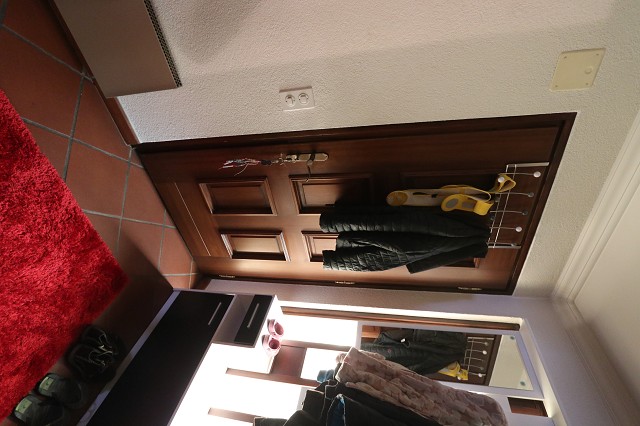 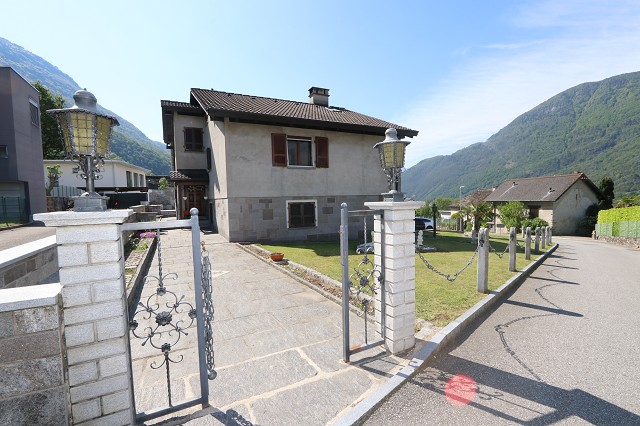 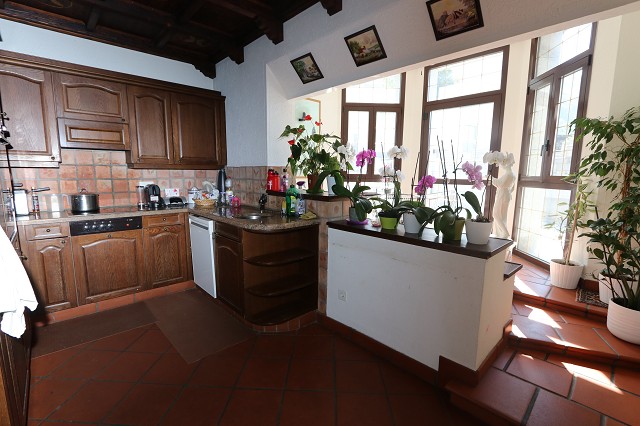 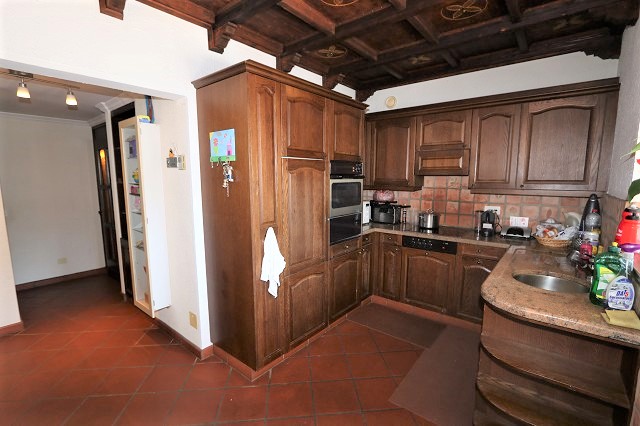 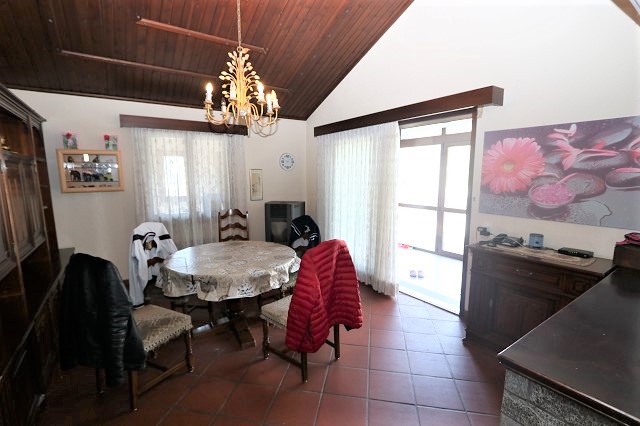 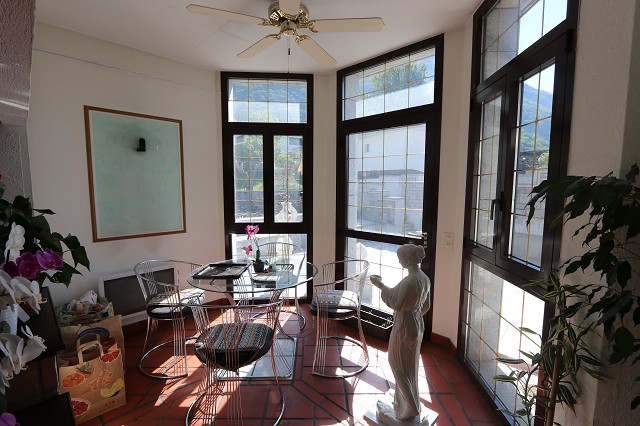   Wohnzimmer, Salotto im OG und Schlafzimmer        soggiorno, salotto nel 1°p  e camere da letto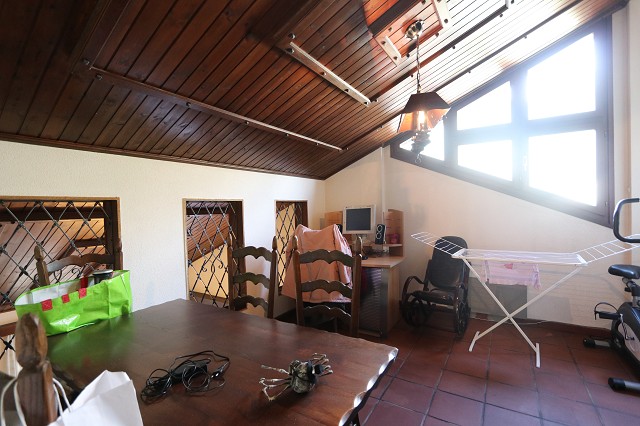 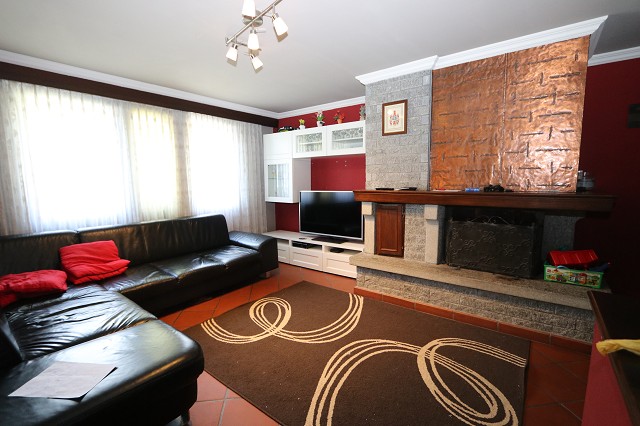 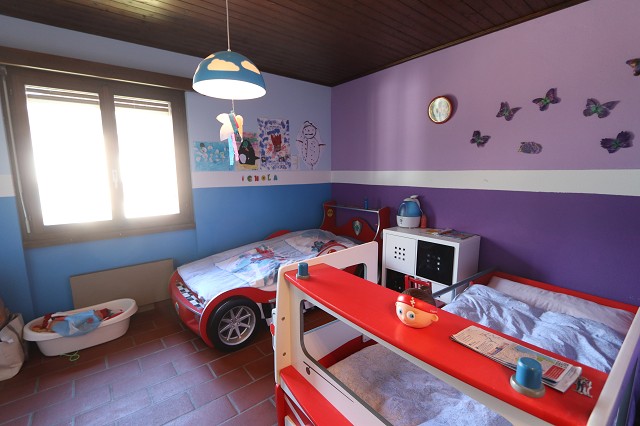 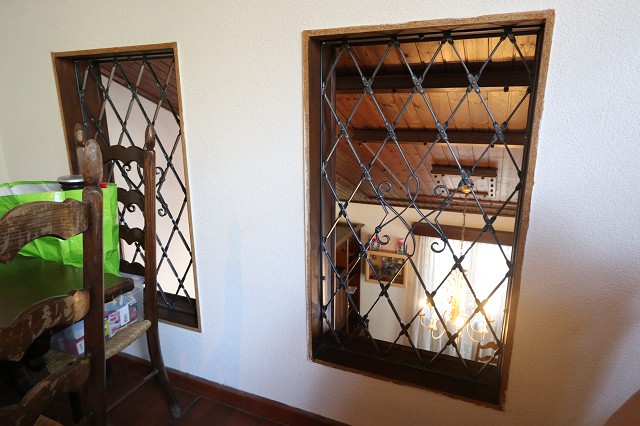 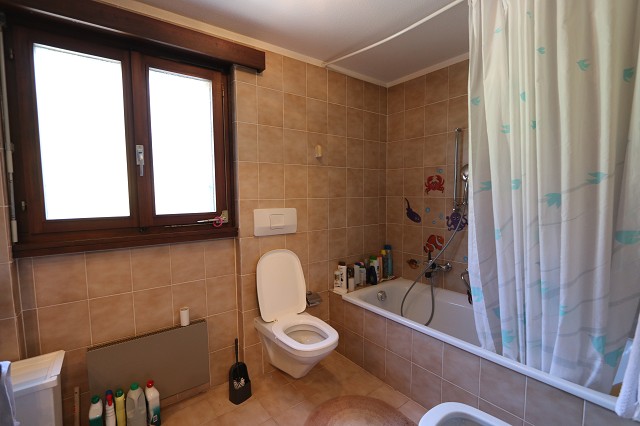 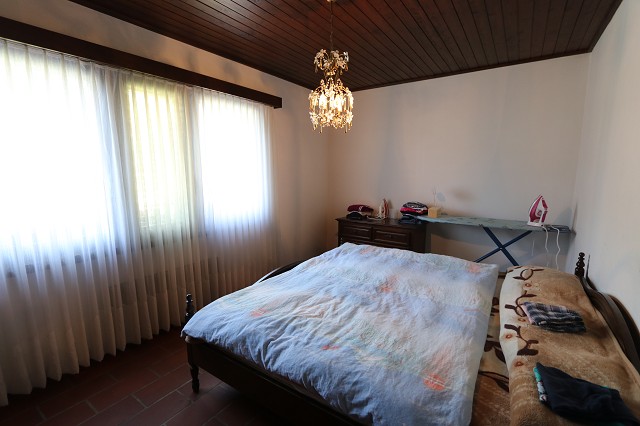                     Wintergarten und Aussichtsterrassen        giardino d'inverno e terrazze con bella vista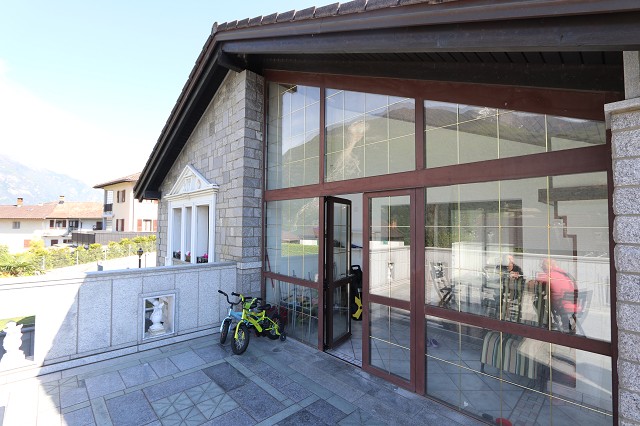 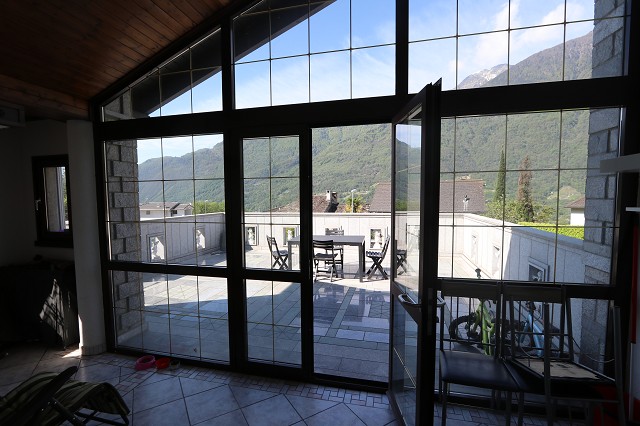 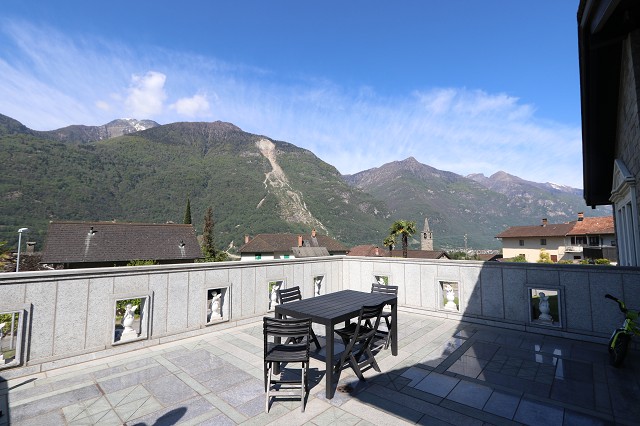 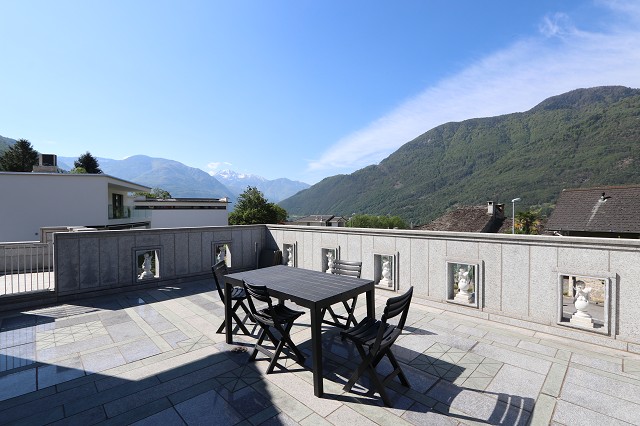 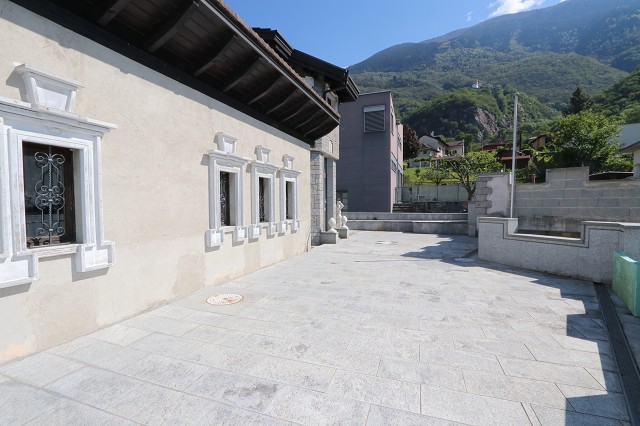 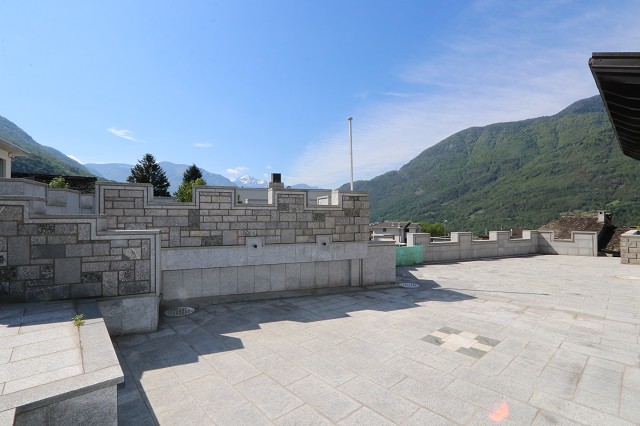 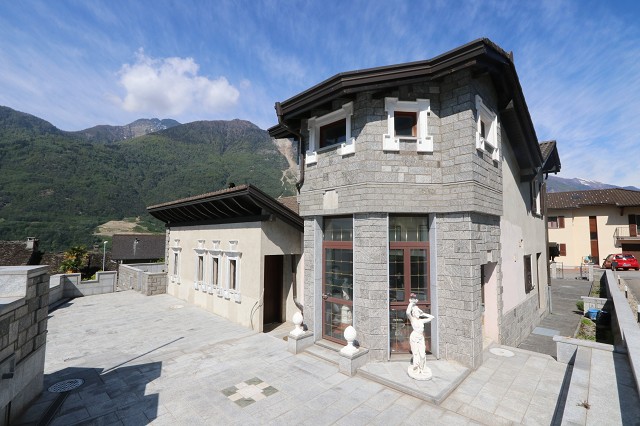 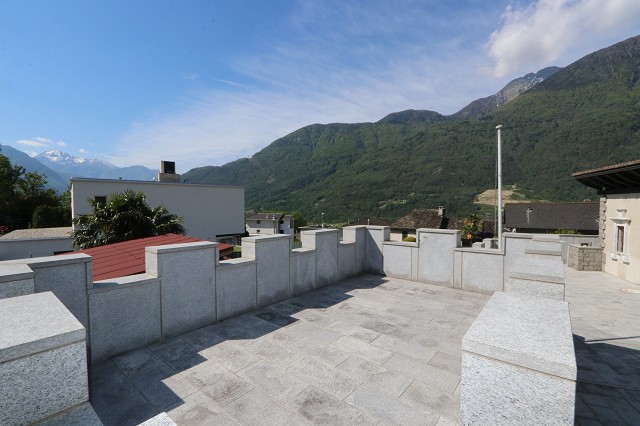   TICINO | Ascona                                    Garten und Umschwung        giardino e terreno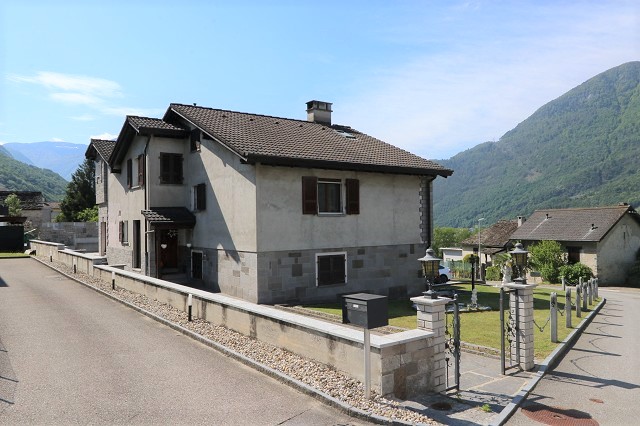 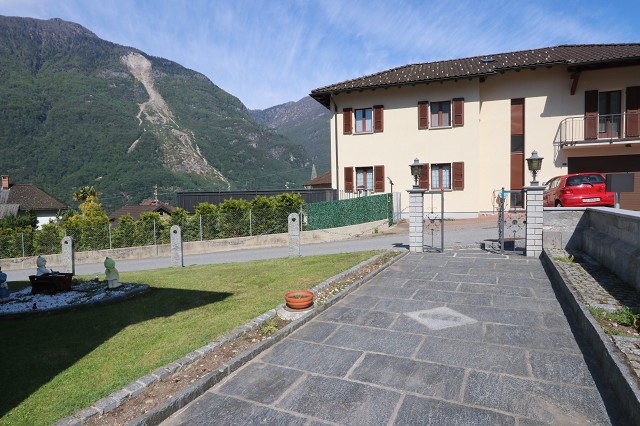 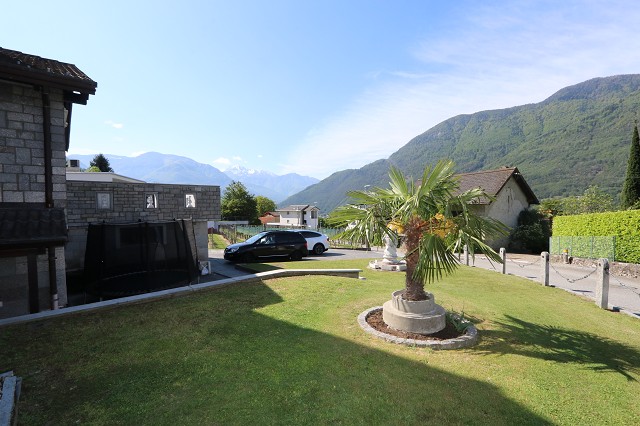 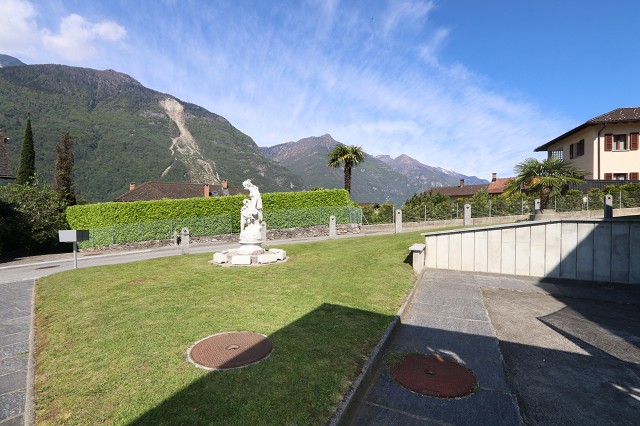 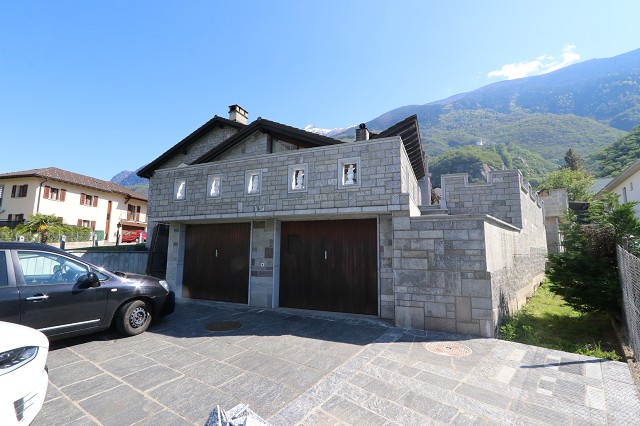 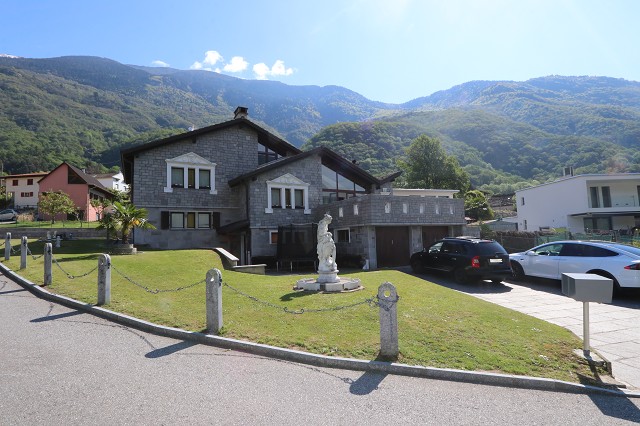 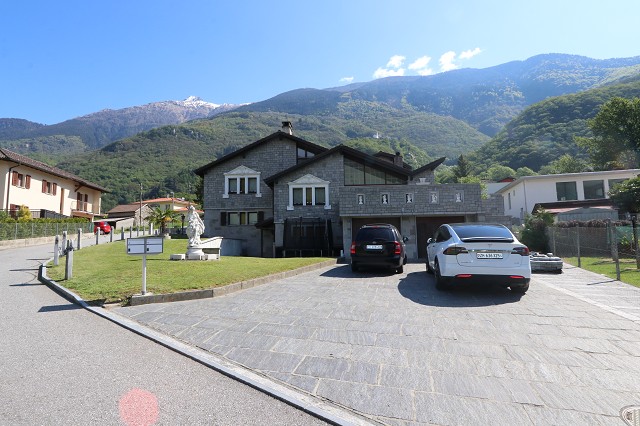 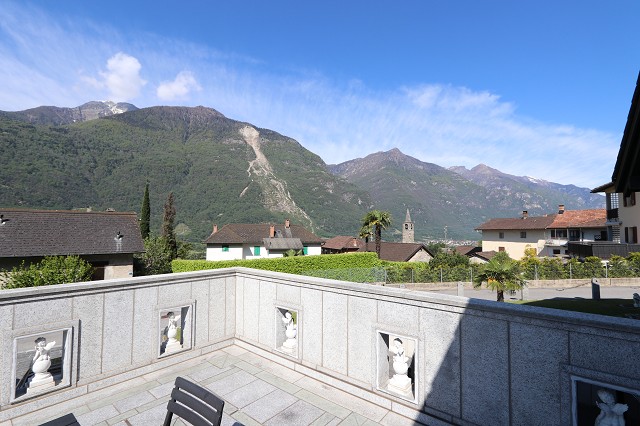   TICINO | Ascona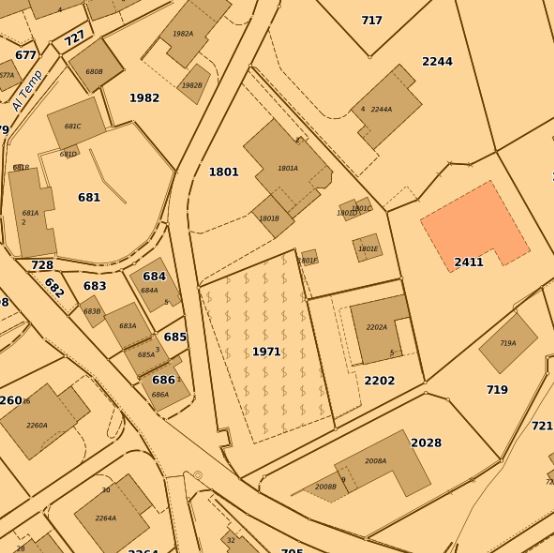 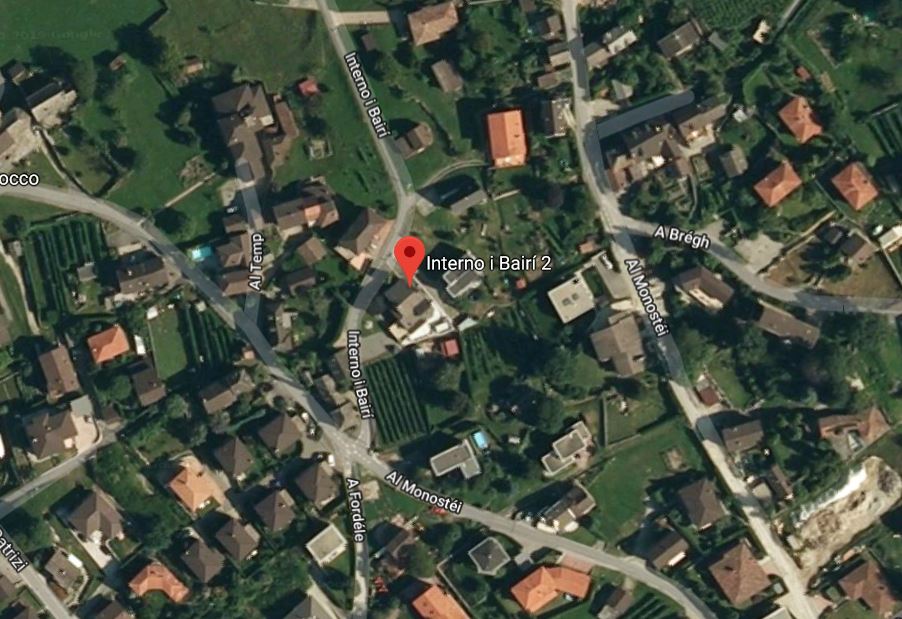 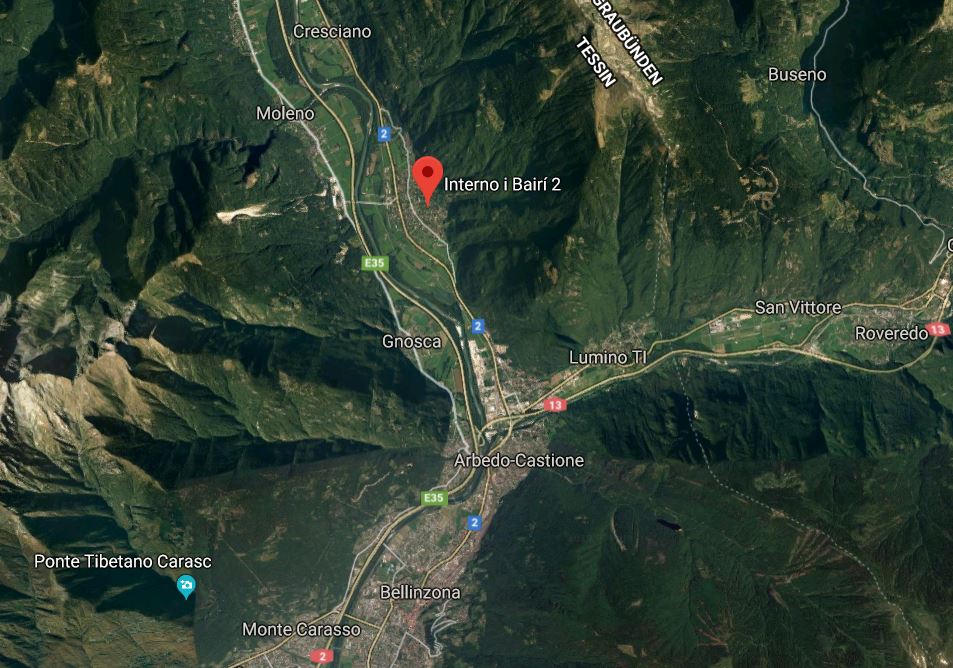   TICINO | Ascona       TICINO |   Claro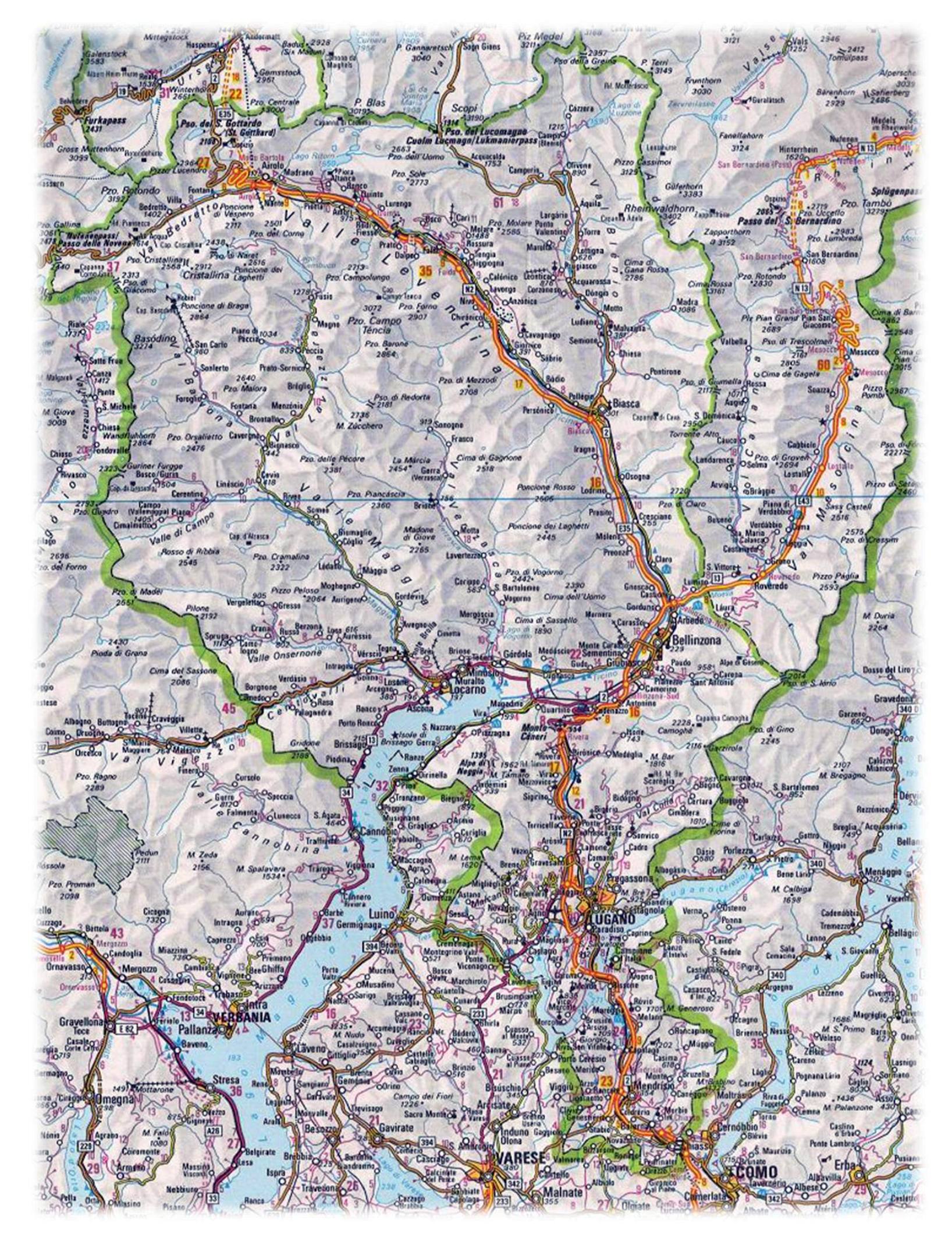 